ΠΡΟΓΡΑΜΜΑ 2019-2020											                       Από το  Γραφείο Φυσικής Αγωγής Πανεπιστημιούπολης 1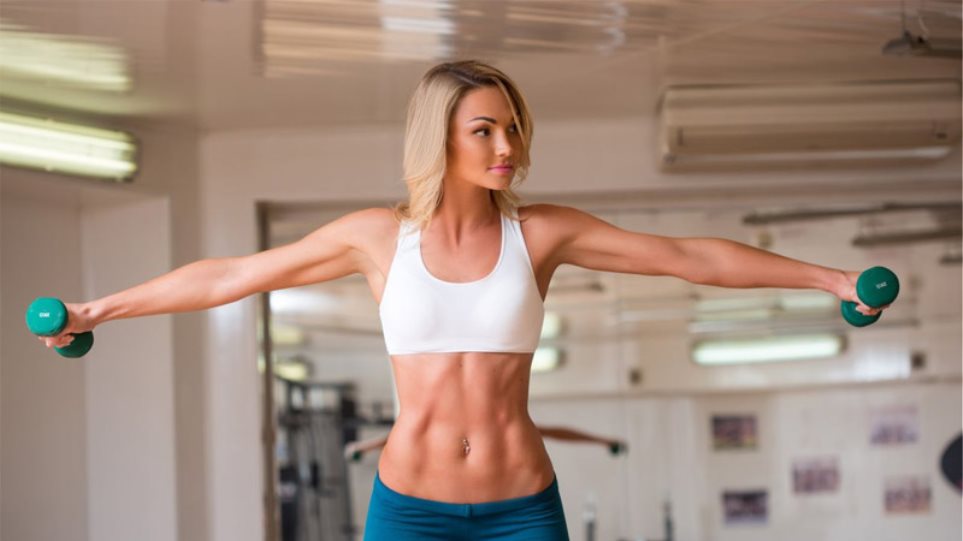 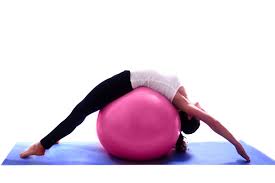 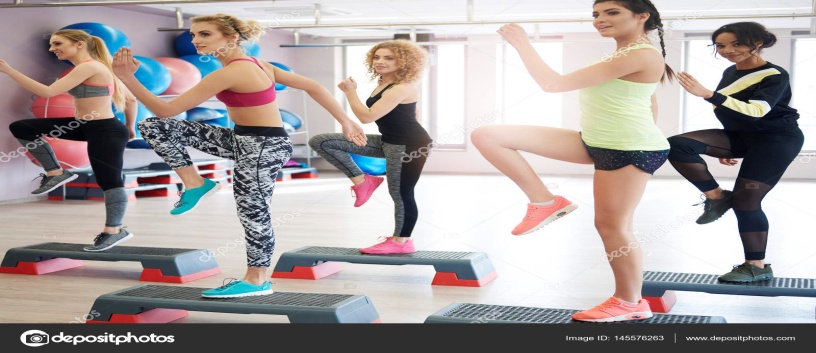 ΔΕΥΤΕΡΑΤΡΙΤΗ ΤΕΤΑΡΤΗ ΠΕΜΠΤΗ ΠΑΡΑΣΚΕΥΗ10.00-11.00Circuit trainingΠροπόνηση Volley (Γήπεδο)Circuit trainingΠροπόνηση Basket (Γήπεδο)Circuit training11.00-12.00Circuit trainingΠροπόνηση Volley (Γήπεδο)Circuit trainingΠροπόνηση Basket (Γήπεδο)Circuit training12.00-13.00Circuit trainingΠροπόνηση Volley (Γήπεδο)Circuit trainingΠροπόνηση Basket (Γήπεδο)Προπόνηση Κολύμβησης(Κολυμβητήριο)13.00-14.00Circuit trainingCircuit trainingΜπαλέτο και Σύγχρονο ΧορόΠροπόνηση Basket (Γήπεδο)Προπόνηση Κολύμβησης(Κολυμβητήριο)14.00-15.00Circuit training PilatesΜπαλέτο και Σύγχρονο ΧορόPilates στο Πάρκο, στο Δάσος, στην Παραλία15.00-16.00Μυϊκή Ενδυνάμωση  Tai chiΠαραδοσιακοί και Λαϊκοί Χοροί Παραδοσιακοί και Λαϊκοί ΧοροίΜυϊκή Ενδυνάμωση 16.00-17.00Dance AerobicStretchingLatin Χοροί Stretching